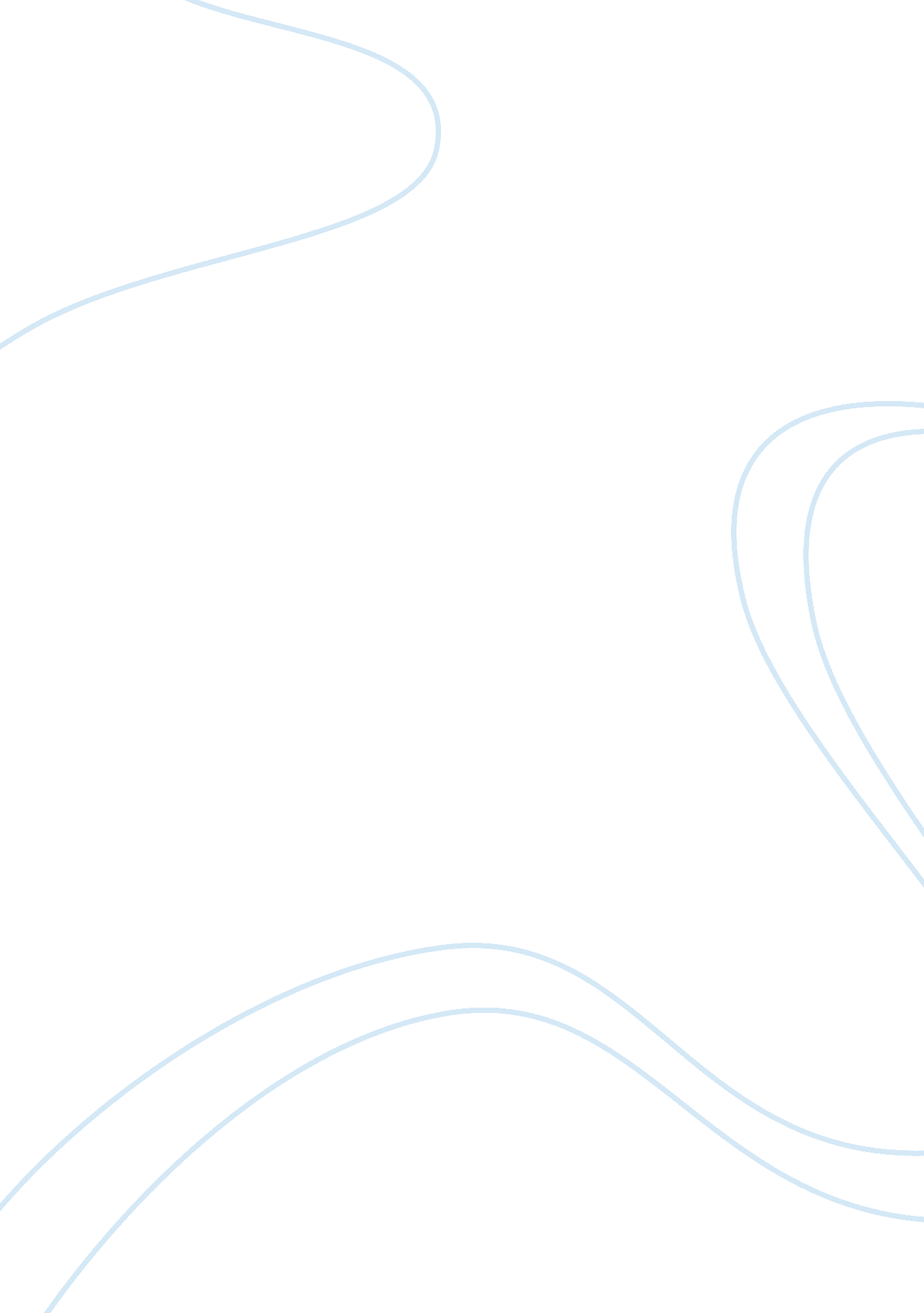 Sample research paper on luxury fever: why money fails to satisfy in an era of ex...Sociology, Shopping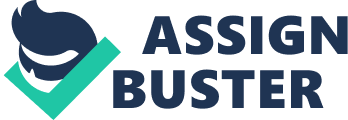 Money Well Spent? The subject of this chapter is based on the measure and extent to which money can be spent among various alternatives. The purpose of the author is basically to show the how well the money is spent by individuals and the government in the economy. The author gives an example of buying a house which you can manage. The Luxury spending boom This chapter deals with expenditure on the luxurious items and the satisfaction derived from such activities and items. This chapter aims at putting emphasis on the effects of the luxury spending boom and the effects it has on daily activities and the future spending patterns of both individuals and the country. Why Now? This chapter gives an outline of the essence of concentrating on the spending patterns. The purpose of the chapter is to clearly identify the dangers of excessive spending patterns in order to avoid the negative consequences of the spending patterns. The author gives an example of the current spending patterns in the US and their potential impact in the future. The price of luxury This chapter gives emphasis on the actual effect of the luxurious life. The author aims at educating the reader of the negative impact of luxury in the economy. The evidence of the price of luxury is indicated by the cost forgone in spending and buying luxurious items. Does money buy happiness? This chapter evaluates the ability of money to provide satisfaction to the spender. The purpose of the chapter is assessing the levels of happiness derived from the use of money. The evidence is shown by the several alternatives and examples given on the types of houses the people used and the extent of happiness they derive. Gains That Endure This chapter elaborated the intensity of the gains derived from satisfaction. This helps in discouraging unnecessary expenditure by the consumers and the country depending on the intensity of the gains derived from the expenditure. Our forgotten future The chapter elaborates the future cost which is as a result of luxury and unnecessary expenditure. This serves the purpose of reminding us to consider our future by moderating our expenditure patterns and behaviors. This is shown by studying the historic consumption patterns in order to estimate their impact in the long run.. Excellent, relatively speaking This chapter is of essence in that it plays an important behavior in relation to the excessive consumption patterns of the people. This therefore serves the purpose of establishing appropriate consumption patterns in order to avoid the negative effects of excessive consumption. Why context and positioning are so important Smart for one dump for all 
This chapter gives an elaboration and outline of the important aspects in relation to consumption patterns of both the individuals and the whole country. The effects of the excessive and spendthrift behavior are clearly elaborated in this chapter. Understanding conspicuous consumption This chapter helps in outlining and explaining the conspicuous consumption both at individual and the national level. This increases the essence of putting emphasis on allocation of resources among several sectors of the economy in order to minimize the effects of consumption spending. Self Help? This chapter elaborates the impact of consumption patterns of individuals as well as the country in befitting from how the money is spent so as to minimize the effects of overspending and excessive spending of money in the economy on luxurious facilities. Other failed remedies? This chapter shows the practices which failed to provided the solutions to the excessive patterns as well as provision of proper spending programs. This serves the purpose of evaluating the effects of excessive consumption on luxuries to the economy of the country. Equity versus efficiency: The Great trade -off? This chapter elaborates the issues of equity depending on the expenditure on equitable grounds and allocation of resources in buying and consumption various products in the economy. This therefore serves the purpose of promoting effective allocation of resources. We can’t afford it? This chapter is about the affordability of various products and goods depending on the income levels of individuals and the whole country. This also helps in evaluating the income distribution in the whole country. Cash on the Table This chapter entails evaluation of the liquidity of individuals as well as of the whole country. This therefore serves the purpose of determining liquidity levels. It is therefore necessary to understand the affordability of various luxurious commodities. 